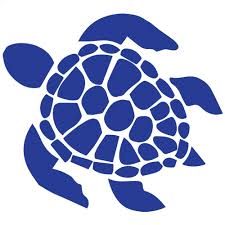 Blue Turtle Cottage “House User Guide”We have put together a list of helpful “Tips” for navigating around the cottage:You will be given a 4 digit code that will only work during your reservation days/times.  To enter the home, you will enter your designated 4 digit code on the front door entry keypad.  If you accidentally enter the wrong code, press the “Schlage” button and then re-enter the designated 4 digit code.  The front door can be locked from the outside of the cottage by simply pushing the “Schlage” button.A starter amount of shampoos, conditioners, soaps, disposable toothbrushes, trash bags, dishwasher detergent, dish soap, paper towels, washing machine detergent and toilet paper will be provided.  There is a local grocery store named “The Family Center” for additional supplies to meet your needs for the remainder of your stay, however there is an HEB in Aransas Pass or Corpus Christi if you are looking for a greater variety of grocery items.The kitchen is well appointed with pots, pans, plates, cups, utensils, etc. for you to use during your stay.  There is a starter pack of coffee for the drip coffee maker for your convenience.  The stove is an induction stove, therefore will not heat until turned on unless the pan is already placed on the burner and the “on” button has been pressed.Linens and bath towels are included in the unit.  We suggest you bring beach towels, as we do not permit our towels to be taken from the cottage.There are turtle shaped hangers for you to hang your wet beach towels, etc. just outside the front door on the inside of the front entry posts.The pack & play with a fitted sheet and baby gate are in the master closet bedroom upstairs.There are extra pillows and blankets in both the master and the middle room closets.There is an air mattress and an air pump in the master closet in the event there is a need for extra bed space.There are some children’s toys & books in the surfer bedroom in a basket under the bed.There are manuals to the tv remotes in the 2 bedrooms with nightstands in the nightstand drawers.There is a basket in between the sofas in the living room that contain the bedding for the sofa bed.  Extra pillows for the sofa bed can be found in the middle bedroom upstairs.Child protective outlet covers and door knob covers are in the drawers in the table under the tv in the living room.The living room fan has multiple speeds.  The maximum speed creates an unpleasant sound in the room above it (which is the master bedroom), therefore we do not recommend using it on the highest setting.There are manuals to the appliances, koozies, etc. in the drawer in the yellow buffet cabinet in the kitchen.There are games, puzzles, etc. for your entertainment at the bottom of the yellow buffet cabinet in the kitchen.There is a rolling cart with foldable beach chairs in the screened porch area.  Feel free to use them at the beach, however please return them to their rightful place after use.All of the TV remotes allow you to access free of charge by streaming Hulu cable & Netflix.WIFI is complimentary of which can be accessed here; Network Name:  Blue Turtle Cottage / Password:  blueturtleThere is a secured golf cart parked next to the cottage.  This golf cart will only be available for use for those who would like to rent it separately for a daily rate that have acknowledged the waiver and provided proper documentation requested.  Those who have booked the specific reservation that states it includes the golf cart will be given the code to the key lockbox during the check-in process.  (Separate rules apply to the golf cart rental, please contact the owner if you would like to add it as a separate rental)Thank you,Amy & Mark